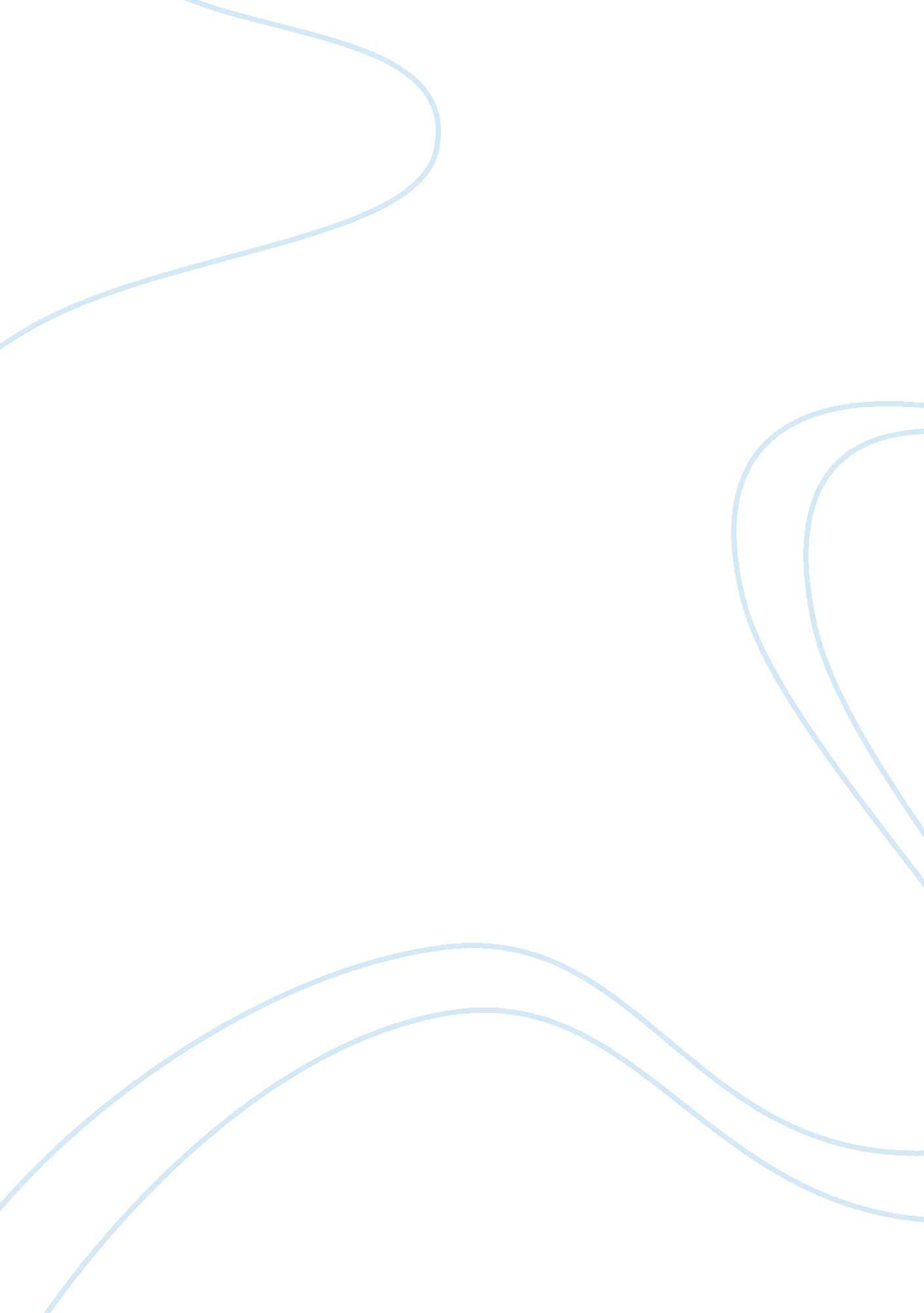 Transfer of learningSociology, Communication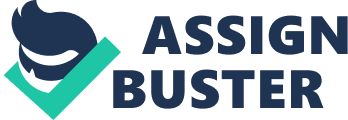 1. Introduction Transportation of Learning `` That about charming nexus between schoolroom public presentation and something which is supposed to go on in the existent universe '' - J. M. Swinney. ( Everett, 2010 ) Transportation of larning occurs when larning in one context or with one set of stuffs impacts on public presentation in another context or with other related stuffs. It is the application of cognition, attitudes and accomplishments acquired in a course of study at a university ( Perkins, 1992 ) . Transportation of larning occurs when larning in one context enhances ( positive transportation ) or undermines ( negative transportation ) a related public presentation in another context. Transfer includes near transportation ( to closely related contexts and public presentations ) and far transportation ( to instead different contexts and public presentations ) . ( Perkins, 1992 ) . One of the major constructs in instruction and larning theory is the transportation of larning construct. Typically the ultimate contexts of application ( occupation, calling ) diverge conspicuously from the context of larning ( schoolrooms, exercising books, trials, simple streamlined undertakings ) . As a consequence, the concluding ends of instruction are non realized unless transportation occurs. Furthermore, transportation of knowledge/learning can non be taken for granted ; as it is shown in assorted surveies were frequently the hoped transportation from larning experiences did non happen ( Perkins, 1992 ) . In add-on, for bettering instruction non merely this transportation of larning construct is of importance but besides the development of the teaching staff is indispensable The subject of this survey is to look into if instructors within the module of wellness medical specialty and life scientific disciplines ( FHML ) of the University of Maastricht besides are cognizant of this “ transfer of learning” . Additionally, I would wish to look into if the instructor has a certain scheme refering transportation of acquisition and is portion of a professional development plan to better the instruction aka the transportation of cognition / acquisition. 2. Description of the instructor. Dr. Herman Popeijus, is learning for approximately 4 at the University of Maastricht. He is chiefly learning first twelvemonth pupils, because since a twelvemonth he is the unit coordinator of the 2nd unit in the first twelvemonth ofHealthSciences at the FHML. Furthermore he is involved in other units as a coach or as a accomplishments ( or practical ) trainer, although this is more in the course of study of Bio Medical Life Sciences at the FHML. In his function as unit coordinator, Herman, is involved in all facets of instruction, giving talks, steering workgroups and helping accomplishments developing for the first twelvemonth pupils. Thisinterviewwas held Thursday, 25-03-2010, from 14: 00 - 14: 20 in the office of the interviewer. The interview was held in Dutch and taped utilizing a digital voice recording equipment. To hold a more natural treatment about the instruction methods and to bury about the voice recording equipment, the first 5 proceedingss of the interview were about day-to-day topics. Although the interviewer had some inquiries prepared as a guideline to direct the interview. An English interlingual rendition of the transcript is given in appendix A. 3. Analysis No one method of content analysis can be used for all types of interview informations. Contented analysis is a widely used qualitative research technique. Rather than being a individual method, current applications of content analysis show three distinguishable attacks: conventional, directed, or summational ( Hsieh & A ; Shannon, 2005 ) . These attacks are used to construe significance from the content of text informations or transcript informations of an interview. In conventional content analysis, coding classs are derived straight from the text informations. With a directed attack, analysis starts with a theory or relevant research findings as counsel for initial codifications. A summational content analysis involves numbering and comparings, normally of keywords or content, followed by the reading of the underlying context. In this paper I choose the directed attack, with counsel for initial codifications. The focal point of the analysis is to look for schemes and for indicant of transportation of cognition by the instructor. The undermentioned codes/chategories were chosen: 1. Personal engagement in learning ; 2. Problems identified by the instructor ; 3. Solutions to the jobs ; 4. Professional development. 4. Consequences 
4. 1. Personal engagement in learning The instructor gave multiple statements about this subject, as he is a unit coordinator his personal engagement in instruction is really profound. Due to this function, he is besides really involved in the content and may experience responsible for the result, ( e. g. class of his pupils ) . Therefore he is really focussed on transportation of cognition. He is besides cognizant of he 's possible short approachs, and is interested in the sentiments of the pupils about his instruction method. He tries to look into if transportation of cognition has occurred, coming back in his coach group on the subject, besides repeat indispensable stairss once more at the terminal of the coach group, or inquiring directed inquiry during his talks. 4. 2. Problems identified by the instructor Although, the instructor mentioned that there are several hard subjects or constructs in his unit, merely one illustration was given, but this was discussed extensively. Furthermore, he was cognizant that these jobs may besides be due to the fact that a big portion of the pupils have no anterior cognition of biologicalscienceand that biological science is cardinal for this unit in which he is the unit coordinator. 4. 3. Solutions to the jobs The chief focal point on work outing the jobs or job discussed was the usage of new electronic AIDSs. Such as available alive films, which are demoing these new constructs or jobs in great item. It has to be noted that the instructor was cognizant of the defects of this solution. However, the instructor did non advert other options, such as analogies which may be used alternatively every bit good. 4. 4. Professional development It became clear from the interview that there is some kind of professional development plan available at his organisation, but so far he has non got any rating. The instructor feels this deficiency of aid a great girl. Although he mention that he took action on this point on his ain, by delegating to a specific instruction class, which is provide by his organisation. The instructor is really focused on the results from the pupils, and besides gives great value to the ratings from the pupils, even though these are most in paper formats and non unwritten. 5. Conclusion/Advice to the instructor Dr. H. Popeijus ( HP ) has a clear position on his unit and what are the jobs within this unit, as became clear that for his unit some biological science background is necessary. His consciousness on instruction is really unfastened and modern ; he is integrating new techniques or characteristics in his talks. He is unfastened for the sentiments of the pupils and is clearly involved in transportation of cognition or acquisition, even though he might non be cognizant of this. From assorted surveies is known that the attending p of pupils is limited in the context of long talks. The “ information transfer” theoretical account of the traditional talks does non fit what current cognitive scientific discipline research tells us of human acquisition ( Middendorf, 1996 ) . So by utilizing extra tools HP is seeking to act upon the information transportation during his talks. He besides mentions that he is cognizant of the drawback of utilizing alive films in his talks. However, with consciousness of the possible drawbacks of the big format, talks can be used as valuable tools for larning besides in a PBL course of study ( Fyrenius, Bergdahl, & A ; Silen, 2005 ) . Furthermore, it might besides be helpful to utilize analogies next to alive films because it can assist pupils to utilize the information they already understand to develop an apprehension of new constructs. Analogies are comparings between two spheres that are neither, wholly similar nor wholly different. These comparings are used to advance transportation of information from one specific job to another peculiar job ( MaryKay & A ; George, 2006 ) . Due to the fact that some pupils lack the biological science background it may useful to utilize analogies which domain is non in biological science but in another more basic field ( eg. Book with chapters as an analogy for DNA codification with cistrons ) . To better instruction or the instruction by staff members a high-quality professional development constituent would be of great value to the administration every bit good as add-on to the professional development of HP. “ It is good recognized by policymakers that schools can be no better than the instructors and decision makers who work within them” ( Guskey, 2002 ) . It is good known that staff members or module members are passionate about their discipline/profession. They are besides really acute to reassign their cognition and the significance of this cognition to their pupils. Regardless of these good purposes, they may be so occupied with covering the capable affair that they lose path of how much of that stuff truly gets conveyed ( Montgomery, 1998 ) . It is hence that there are good developmental plans inside the institute or university to develop and alter the manner the instructors work. For most instructors, to go a better instructor means heightening pupils larning results ( Guskey, 2002 ) . Harmonizing to the theoretical account from Guskey, of import alteration in instructors ' mentalities take topographic point after the instructors ' see grounds of betterments in pupil acquisition. When instructors have used new instructional attacks, or utilizing new stuff these betterments may happen. It is hence that there is a good ratings system for the instructors non merely on the degree of pupils outcome but besides on the public presentation as a instructor ego. An advice to HP is to seek such rating and counsel from his ain institute or administration. In drumhead the advice to HP is, maintain up with the new inventions in your talks, but besides seek to utilize analogies to clear up some hard jobs and seek to happen out if the university has someteacherstaff development plans to better the instruction. 